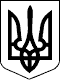 УКРАЇНАЧЕЧЕЛЬНИЦЬКА РАЙОННА РАДАВІННИЦЬКОЇ ОБЛАСТІРІШЕННЯ № 57920 грудня  2019 року                                                                  27 сесія 7 скликання Про затвердження договорів про передачу видатків і міжбюджетних трансфертів із районного бюджету до сільських  та селищного бюджетівна 2020 рікВідповідно до частини 1 статті 43 Закону України «Про місцеве самоврядування в Україні», статей 93, 101, пункту 20 прикінцевих та перехідних положень  Бюджетного кодексу України,  враховуючи звернення сільських та селищної рад, висновок постійної комісії районної ради з питань бюджету та комунальної власності, районна рада ВИРІШИЛА:1. Затвердити договори про передачу коштів іншої субвенції на утримання дошкільних закладів освіти, будинків культури, клубів, бібліотек,  всього на суму 12437340 грн, в т.ч:                                                                                                                                                                             грн2. Контроль за виконанням цього рішення покласти на постійну комісію районної ради з питань бюджету та комунальної власності (Савчук В.В.).Голова районної ради                                                        С. П’ЯНІЩУКБілокамінська сільська рада318740Берізко-Чечельницька сільська рада544490Бондурівська сільська рада405190Бритавська сільська рада316390Вербська сільська рада963250Демівська сільська рада834640Каташинська сільська рада173060Куренівська сільська рада53720Лузька сільська рада412020Любомирська сільська рада119170Ольгопільська сільська рада2343130Поповогребельська сільська рада507480Рогізківська сільська рада569310Стратіївська сільська рада172210Тартацька сільська рада683380Чечельницька селищна рада4021160